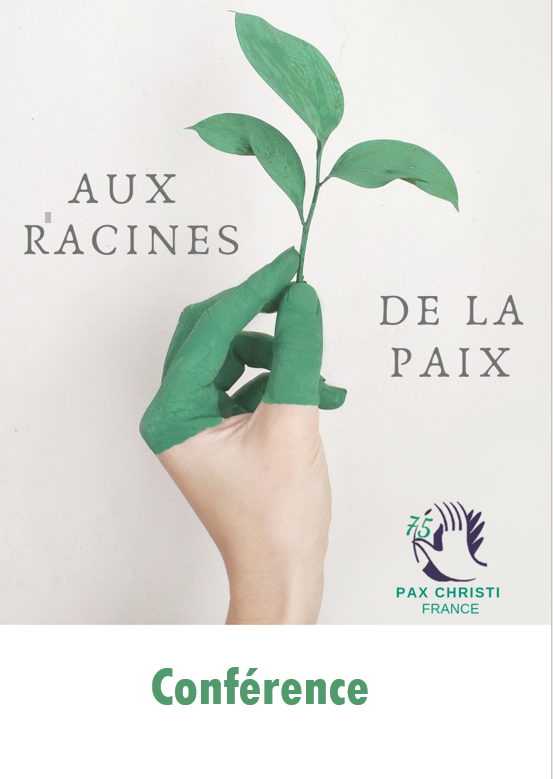 Conférence sur le thème :					Conférence sur le  thème :            xxxxxxxxxxxxxxxxxxxxxxxxxxxx	                	             	            xxxxxxxxxxxxxxxxxxxxxxxxxxxx         Date : le xx septembre à 20h				     Date : le xx septembre à 20hLieu de la soirée :						Lieu de la soirée :Adresse à 			                                                    Adresse à inscrire			  	                                                     inscrire                                           ici				                                                         iciRépondez SVP !                                                                                    Répondez SVP !                Mail :								Mail :         Téléphone :			Téléphone :          Conférence sur le thème :			                 Conférence sur le thème :xxxxxxxxxxxxxxxxxxxxxxxx		                   		 xxxxxxxxxxxxxxxxxxxxxxxxxxxDate : le xx septembre à 20h			  	             Date : le xx septembre à 20hLieu de la soirée :						Lieu de la soirée :                     Adresse à 			                                                             Adresse à                      inscrire						                        inscrire                         ici							               iciRépondez SVP !							Répondez SVP !        Mail :								Mail :        Téléphone :	        	Téléphone :